ПриложениеТаблица 1 - Коэффициент сцепления для различных дорожных покрытий, находящихся в      удовлетворительном состоянииТаблица 2 - Коэффициент сцепления в зимних условияхТаблица 3График№1 График зависимости тормозного пути от коэффициента трения при различных скоростях  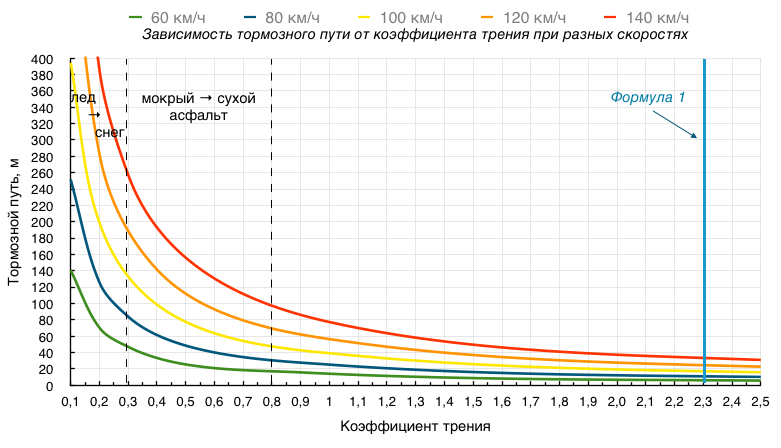          Тест  Задание1Дорожные условияСухое покрытиеМокрое покрытиеАсфальто- и цементобетонное покрытия0,7 0,4 Гравийное покрытие0,6 0,3 Грунтовая дорога0,5 0,2 Дорога, покрытая укатанным снегом0,2 0,2 Обледенелая дорога0,1 0,1 Дорожное покрытиеКоэффициент сцепленияАсфальтобетонное покрытие с тонким слоем ледяной корки (гололёд)0,09Укатанный ровный снеговой покров с обледеневшей поверхностью (после поливки водой)0,12Укатанный ровный снеговой покров (толщина 50 см) без ледяной корки0,22 Укатанный снеговой покров (толщина 50 см) после прохода грейдера0,24 Укатанный снеговой покров с обледеневшей поверхностью после россыпи песка по норме 0,1 м3 на 1000 м2 дороги0,17 Укатанный снеговой покров с обледеневшей поверхностью после россыпи песка по норме 0,4 м3 на 1000 м2 дороги0,25Укатанный снеговой покров (толщиной 50 см) после россыпи песка по норме 0,4 м3 на 1000 м2 дороги0,30 Тормозной путь ,мТормозной путь ,мТормозной путь ,мТормозной путь ,мСкоростькм/ч      Сухое покрытие     Мокрое покрытие      Укатанный снегом покров60 км/ч20355670 км/ч26457280 км/ч35619790 км/ч4578125